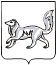 АДМИНИСТРАЦИЯ ТУРУХАНСКОГО РАЙОНАКРАСНОЯРСКОГО КРАЯП О С Т А Н О В Л Е Н И ЕО признании утратившим силу постановления администрации Туруханского района от 31.10.2012 № 1981-п «Об утверждении правил благоустройства, озеленения и содержания межселенной территории муниципального образования Туруханский район»	В целях приведения нормативных правовых актов в соответствие с действующим законодательством, в соответствии с Федеральным законом от 06.10.2003 № 131-ФЗ «Об общих принципах организации местного самоуправления в Российской Федерации», руководствуясь статьями 47, 48, 49 Устава Туруханского района, ПОСТАНОВЛЯЮ:	1. Постановление администрации Туруханского района от 31.10.2012    № 1981-п «Об утверждении правил благоустройства, озеленения и содержания межселенной территории муниципального образования Туруханский район» признать утратившим силу.2. Контроль за исполнением настоящего постановления оставляю за собой.3. Настоящее постановление вступает в силу после его официального опубликования в общественно-политической газете Туруханского района «Маяк Севера» и подлежит размещению на официальном сайте Туруханского района в сети Интернет.Исполняющий обязанности Главы Туруханского района 				                        Е.Г. Кожевников21.06.2021с. Туруханск       №  398   - п